Polska Federacja Stowarzyszeń Rzeczoznawców Majątkowych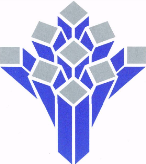                     ul. Nowogrodzka 50, 00-695 Warszawatel. 22 627 11 42, fax. 22 627 07 79KomunikatUprzejmie informujemy, że szkolenie na temat: „ANALIZA ZMIANDOKONANYCH W  USTAWIE O GOSPODARCE NIERUCHOMOŚCIAMIW OKRESIE OD 1 STYCZNIA 2014r. DO 2017r.” organizowane przez Polską Federację Stowarzyszeń Rzeczoznawców Majątkowych -odbędzie się w dniach-13-14 października 2017 r.Początek godz. 10:00 Miejsce: Warszawa, ul. Nowogrodzka 50/430- sala szkoleńKoszt uczestnictwa obejmuje 2 dniowy udział w szkoleniu, autorskie materiały szkoleniowe, obiad, kawa, herbata i wynosi:rzeczoznawcy członkowie SRM  700,00 zł rzeczoznawcy niestowarzyszeni 910,00 zł rzeczoznawcy posiadający certyfikat REV mają 10% Osoby nie posiadające uprawnień rzeczoznawcy majątkowego– do ceny doliczamy 23 % VATWpłaty prosimy dokonywać na numer konta z dopiskiem  „Ustawa ogn” Pekao S.A. 10 1240 6218 1111 0000 4612 9574PFSRM 00-695 Warszawa, ul. Nowogrodzka 50Potwierdzenie udziału w pierwszej kolejności, wpłaty proszę dokonać po potwierdzeniu terminu w dniu  06.10.2017r. ( liczba miejsc ograniczona(30 os.) o udziale decyduje kolejność nadesłanych POTWIERDZEŃ        w razie zbyt małej ilości osób szkolenie może być odwołane.		/ druk POTWIERDZENIE udziału    zwrot do Federacjikontakt: Krystyna Traczyktel.22/ 627 11 42 fax.: 22/627 07 79	e-mail : szkolenia@pfva.com.plPolska Federacja Stowarzyszeń Rzeczoznawców Majątkowychul. Nowogrodzka 50, 00-695 Warszawatel. 22 627 11 42, fax. 22 627 07 79POTWIERDZENIE UDZIAŁUpotwierdzam udział w szkoleniu n/t ANALIZA ZMIANDOKONANYCH W  USTAWIE O GOSPODARCE NIERUCHOMOŚCIAMIW OKRESIE OD 1 STYCZNIA 2014r. DO 2017r” w dniu 13-14.10.2017 r.Proszę o wystawienie faktury VAT na:_________________________________(pieczęć firmowa)Oświadczam, że wyrażam zgodę na przetwarzanie moich danych osobowych przez Polską Federację Stowarzyszeń Rzeczoznawców Majątkowych zgodnie z ustawą z dnia 29 sierpnia 1997 o ochronie danych osobowych (tj. Dz. U. nr 101 z 202 r., poz. 926 z późniejszymi zmianami).																				..............................................................										(podpis)PROGRAMCel szkolenia: celem szkolenia jest analiza i omówienie zmian dokonanych w UGN  w okresie od 1 stycznia 2014r do chwili obecnej. Analizie podlegać będzie  ponad. 100  zmian przepisów  dokonanych w  okresie  jw.Zakres analizowanych zmian:zmiany ugn dokonane w 2014r., 7 grup zmian,zmiany ugn dokonane w 2015r.  7 grup zmian,zmiany ugn dokonane w 2016r.  4 grupy zmian,zmiany ugn dokonane w 2017r.  6 grup zmian.Dokonane zmiany skutkowały zmianami  w 170 przepisach  szczegółowych UGN.Cel główny szkolenia stanowić będzie analiza i omówienie zmiany ustawy z dnia 7 lipca 2017 r. o zmianie ustawy o gospodarce nieruchomościami oraz niektórych innych ustaw,  wchodzącej w życie z dniem 1 września 2017 r. Analizowane będą zmiany dokonywane w tej ustawie, obejmujące:51 przepisów szczegółowych, w tym 24 zmiany dotyczące wykonywania zawodu rzeczoznawcy majątkowego. Ustawa postanawia o nowelizacji szeregu przepisów dotyczących zarówno procedur z zakresu gospodarki nieruchomościami jak i poszerzających istotnie obowiązki zawodowe  rzeczoznawcy majątkowego.                                   Czas szkolenia:szkolenie obejmuje 2 dni zajęć: pierwszy dzień 8 godz. (10.00-17.15)drugi dzień 7 godz.	     (9.00-15.20)termin szkolenia  13 -  14 października 2017r., (piątek -sobota).Inne:uczestnicy szkolenia otrzymają szczegółowe materiały szkoleniowe (ok.140 str.) przedstawiające i omawiające dokonane zmiany, wraz ze źródłowymi komentarzami przyczyn i skutków zmian, oraz materiały pomocnicze,szkolenie poprowadzi rzeczoznawca majątkowy Zdzisław Małecki, uprawnienia nr 20. UWAGA!Adresy i nr telefonów hoteli: Hotel SCSK Żurawia Warszawa-www.rezerwuje.pl/hotel/Warszawa/SCSK_Zurawia               00-680 Warszawa, ul. Żurawia 47 (centrum) tel.22/628-61-64 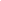 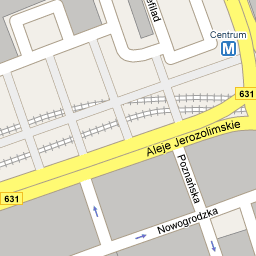 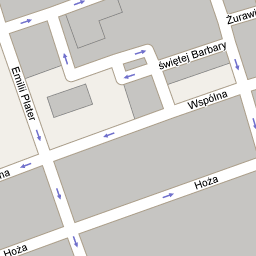 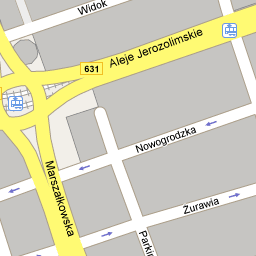 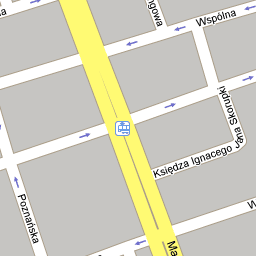 Hotel Premiere Classe Hotel- www.hotele.pl/w-wa/premiere-classe/ Towarowa 2, 00-811 Warszawa 22/624-08-00Pokoje gościnne PAN, ul. Twarda 51/55 tel.22/620-62-26- cena za łóżko 85zł. bez śniadań (pokoje 2os. z łazienką) (najbliżej)Hotel  Logos ul. Wybrzeże Kościuszkowskie 31/33  tel.22/622-89-92 ZawartoĹÄ mapy ©2008 PPWK, Tele Atlas - Warunki korzystania z usĹugiApartamenty cena od 210 zł za cały apartament www.warsaw4you.comNazwisko i ImięAdresTel.e-mail.Nr uprawnień/dataPrzynależność do stowarzyszenia